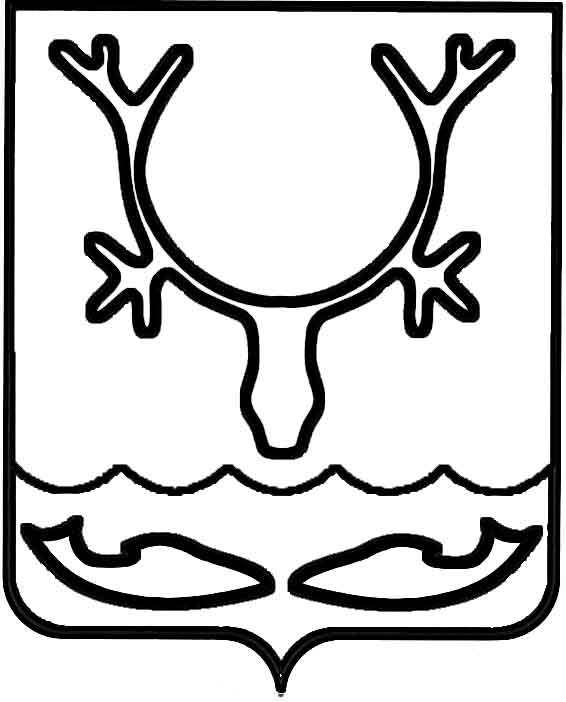 Администрация МО "Городской округ "Город Нарьян-Мар"ПОСТАНОВЛЕНИЕот “____” __________________ № ____________		г. Нарьян-МарРуководствуясь статьей 78 Бюджетного кодекса Российской Федерации,                  в целях реализации мероприятий муниципальной программы муниципального образования "Городской округ "Город Нарьян-Мар" "Создание условий                           для экономического развития", утвержденной постановлением Администрации МО "Городской округ "Город Нарьян-Мар" от 11.10.2013 № 2061, Администрация МО "Городской округ "Город Нарьян-Мар"П О С Т А Н О В Л Я Е Т:1.	Утвердить Порядок предоставления субсидий управляющим организациям и товариществам собственников жилья в рамках муниципальной программы муниципального образования "Городской округ "Город Нарьян-Мар" "Создание условий для экономического развития" (Приложение).2.	Настоящее постановление вступает в силу с момента его подписания и подлежит официальному опубликованию.ПОРЯДОКПРЕДОСТАВЛЕНИЯ СУБСИДИЙ УПРАВЛЯЮЩИМ ОРГАНИЗАЦИЯМ И ТОВАРИЩЕСТВАМ СОБСТВЕННИКОВ ЖИЛЬЯ В РАМКАХ МУНИЦИПАЛЬНОЙ ПРОГРАММЫ МО "ГОРОДСКОЙ ОКРУГ "ГОРОД НАРЬЯН-МАР" "СОЗДАНИЕ УСЛОВИЙ ДЛЯ ЭКОНОМИЧЕСКОГО РАЗВИТИЯ" Общие положенияНастоящий Порядок определяет правила предоставления субсидий                 из бюджета МО "Городской округ "Город Нарьян-Мар" в рамках муниципальной программы "Создание условий для экономического развития", утвержденной постановлением Администрации МО "Городской округ "Город Нарьян-Мар"                    от 11.10.2013 № 2061 (далее – Программа) организациям, осуществляющим деятельность по управлению жилищным фондом на территории МО "Городской округ "Город Нарьян-Мар", на возмещение части затрат по приобретению имущества, на возмещение части затрат на приобретение материальных запасов,              на изготовление технических паспортов на многоквартирные дома, находящиеся                  в управлении, критерии отбора получателей субсидий, а также порядок возврата субсидий в случае нарушения условий, установленных при их предоставлении.1.2.	В настоящем Порядке используются следующие понятия:-	управляющие организации, товарищества собственников жилья – организации, уполномоченные в установленном порядке собственником жилищного фонда осуществлять управление жилищным фондом с целью его надлежащего использования и обслуживания, а также обеспечения потребителей жилищно-коммунальными услугами; -	имущество – материальные и нематериальные объекты, которые могут быть предметами владения, пользования или распоряжения (в том числе компьютерное программное обеспечение), которое необходимо для осуществления управления многоквартирными домами и обслуживания (ремонта) общедомового имущества;-	материальные запасы – оборотные активы организации, необходимые                       для обслуживания и ремонта инженерных систем и оборудования, относящихся                            к общедомовому имуществу;-	заявитель – управляющая организация, товарищество собственников жилья подавшие заявление на предоставление субсидии;-	получатель субсидии – управляющая организация, товарищество собственников жилья, в отношении которых принято решение о предоставлении субсидии;-	главный распорядитель бюджетных средств – Администрация МО "Городской округ "Город Нарьян-Мар" в лице управления финансирования, бухгалтерского учета и материально-технического обеспечения;-	комиссия – комиссия по отбору получателей субсидии в рамках реализации Программы, созданная в порядке, установленном Администрацией муниципального образования "Городской округ "Город Нарьян-Мар". 1.3.	Основными принципами предоставления субсидий являются заявительный порядок обращения и равный доступ к участию в Программе.1.4.	Субсидия предоставляется на безвозмездной и безвозвратной основе. 2. Условия предоставления субсидии2.1.	Субсидия предоставляется юридическим лицам – управляющим организациям и товариществам собственников жилья, осуществляющим деятельность по управлению эксплуатацией жилого фонда (далее – управляющие организации), в пределах лимитов бюджетных обязательств, предусмотренных                 на соответствующий финансовый год в бюджете МО "Городской округ "Город Нарьян-Мар" (далее – городской бюджет), на следующие цели:2.1.1.	Возмещение понесенных затрат на приобретение и доставку имущества, необходимого для осуществления деятельности по управлению эксплуатацией жилого фонда и обслуживанию общедомового имущества (далее – субсидия                     на приобретение имущества);2.1.2.	Возмещение понесенных затрат на приобретение материальных запасов, необходимых для обслуживания и ремонта инженерных систем и оборудования, относящихся к общедомовому имуществу многоквартирных домов, находящихся в управлении (далее – субсидия на приобретение материальных запасов);2.1.3.	На оплату изготовления технических паспортов многоквартирных домов (далее – субсидия на изготовление технических паспортов).2.2.	Право на получение субсидии имеют управляющие организации, соответствующие следующим требованиям:-	осуществляющие деятельность на территории муниципального образования "Городской округ "Город Нарьян-Мар";-	основным видом экономической деятельности является деятельность                              по управлению недвижимым имуществом (ОКВЭД 70.32);-	задолженность управляющей организации перед ресурсоснабжающими организациями не превышает сумму задолженности населения и органов государственной власти и органов местного самоуправления перед ней;-	предоставляющие в установленные сроки в Администрацию МО "Городской округ "Город Нарьян-Мар" ежемесячную информацию по мониторингу кредиторской задолженности организаций, осуществляющих управление многоквартирными домами, по оплате ресурсов, необходимых для предоставления коммунальных услуг;-	не находящиеся в состоянии реорганизации, ликвидации или банкротства;-	в случае получения субсидии на изготовление технических паспортов,                     доля муниципального жилого фонда, в общей площади жилищного фонда, находящегося в управлении, составляет не менее 15 %.2.3.	Субсидия предоставляется управляющим организациям за счет средств  городского бюджета в следующих размерах: 2.3.1.	Субсидия на приобретение имущества предоставляется в размере 80%                   от фактически произведенных расходов на приобретение, доставку имущества,                      при подтверждении их 100-процентной оплаты, но не более 3 000,0 рублей в расчете               на один многоквартирный дом, находящийся в управлении заявителя, в течение одного финансового года.  Приобретенное имущество должно быть новым (не бывшим в употреблении).Субсидированию по имуществу подлежат затраты, произведенные                           в предыдущем и текущем годах. В случае, если управляющая организация в соответствии с Федеральным законом от 24.07.2007 № 209-ФЗ "О развитии малого и среднего предпринимательства в Российской Федерации" относится к субъектам малого и среднего предпринимательства, она может претендовать на получение субсидии                    на возмещение части затрат на приобретение имущества в рамках Программы либо как субъект малого и среднего предпринимательства по мероприятию "Предоставление субсидий субъектам малого и среднего предпринимательства                на возмещение части затрат по приобретению имущества", либо как управляющая организация по мероприятию "Предоставление субсидий управляющим организациям и товариществам собственников жилья на возмещение части затрат       на приобретение имущества" в текущем финансовом году.2.3.2.	Субсидия на приобретение материальных запасов предоставляется                в размере 80% от фактически произведенных расходов на приобретение материальных запасов при подтверждении их 100-процентной оплаты, но не более         2 000,0 рублей в расчете на один многоквартирный дом, находящийся в управлении заявителя, в течение одного финансового года.  Приобретенные материалы должны быть новыми (не бывшими                               в употреблении). Субсидированию по имуществу подлежат затраты, произведенные                         в предыдущем и текущем годах. 2.3.3.	Субсидия на изготовление технических паспортов предоставляется                  в размере не более 20 000,0 рублей на один многоквартирный дом.Субсидия предоставляется на изготовление технических паспортов                                    на многоквартирные дома, в деревянном исполнении до 1980 года постройки,                                не планируемые к расселению и сносу в рамках государственных и муниципальных программ по состоянию на дату рассмотрения заявления комиссией.3. Порядок отбора получателей поддержки3.1.	Для получения субсидии заявитель представляет в Администрацию МО "Городской округ "Город Нарьян-Мар" следующие документы:3.1.1.	Для получения субсидии на приобретение имущества:-	заявку на предоставление субсидии по форме согласно приложению 1                          к настоящему Порядку;-	перечень приобретенного имущества по форме согласно приложению 2                          к настоящему Порядку;-	копии документов, подтверждающих приобретение имущества (договоры, платежные документы, акты приема-передачи и т.д.);-	обоснование необходимости приобретения заявленного имущества; -	наличие согласия получателя субсидии на осуществление главным распорядителем бюджетных средств в лице отдела финансового контроля Администрации МО "Городской округ "Город Нарьян-Мар" проверок соблюдения получателями субсидий условий, целей и порядка предоставления субсидий (далее – проверка).Копии представленных документов должны быть заверены заявителем.3.1.2.	Для получения субсидии на приобретение материальных запасов:-	заявку на предоставление субсидии (по форме согласно приложению 1                         к настоящему Порядку);-	перечень приобретенных материальных запасов по форме согласно приложению 3 к настоящему Порядку;-	копии документов, подтверждающих приобретение материально-производственных запасов (договоры, платежные документы, акты приема-передачи и т.д.);-	обоснование необходимости приобретения заявленных материальных запасов; -	наличие согласия получателя субсидии на осуществление главным распорядителем бюджетных средств в лице отдела финансового контроля Администрации МО "Городской округ "Город Нарьян-Мар" проверок соблюдения получателями субсидий условий, целей и порядка предоставления субсидий (далее - проверка).Копии представленных документов должны быть заверены заявителем.3.1.3.	Для получения субсидии на изготовление технических паспортов:-	заявку на предоставление субсидии по форме согласно приложению 1                                 к настоящему Порядку;-	копии договоров с исполнителем работ на изготовление технических паспортов на многоквартирные дома;-	обоснование необходимости изготовления технического паспорта по каждому конкретному многоквартирному дому; -	наличие согласия получателя субсидии на осуществление главным распорядителем бюджетных средств в лице отдела финансового контроля Администрации МО "Городской округ "Город Нарьян-Мар" проверок соблюдения получателями субсидий условий, целей и порядка предоставления субсидий (далее - проверка).Копии представленных документов должны быть заверены заявителем.3.2.	Проверку представленных документов, расчет размера субсидии, подготовку экспертного заключения проводит управление экономического и инвестиционного развития Администрации муниципального образования "Городской округ "Город Нарьян-Мар" (далее – Управление) в течение 10 рабочих дней с момента получения документов, указанных в пункте 3.1 настоящего Порядка.Для установления права заявителя на получение субсидии Управление использует сведения о заявителе, размещенные на официальном сайте Федеральной налоговой службы России, на официальном сайте "Реформа ЖКХ"                                    в информационно-телекоммуникационной сети Интернет и оперативную информацию, имеющуюся в распоряжении Администрации МО "Городской округ "Город Нарьян-Мар".3.3.	Рассмотрение заявлений и прилагаемых к ним документов, экспертных заключений и определение получателей субсидий осуществляется комиссией.3.4.	Размер субсидии конкретному получателю зависит от оценки количественных критериев согласно приложению 4 к настоящему Порядку.3.5.	Решение о предоставлении субсидии принимается комиссией                        по следующей системе балльных оценок:3.5.1.	Для субсидии на приобретение имущества:-	от 11 до 15 баллов – в размере 80% от фактически произведенных расходов                    на приобретение, доставку имущества, но не более 3 000,0 рублей в расчете на один многоквартирный дом, находящийся в управлении заявителя;-	от 5 до 10 баллов – в размере 80% от фактически произведенных расходов                      на приобретение, доставку имущества, но не более 2 000,0 рублей в расчете на один многоквартирный дом, находящийся в управлении заявителя;-	менее 5 баллов – субсидия не предоставляется.3.5.2.	Для субсидии на приобретение материальных запасов:-	от 11 до 15 баллов – в размере 80% от фактически произведенных расходов на приобретение материальных запасов, но не более 2 000,0 рублей                       в расчете на один многоквартирный дом, находящийся в управлении заявителя;-	от 5 до 10 баллов – в размере 80% от фактически произведенных расходов                   на приобретение материальных запасов, но не более 1 000,0 рублей в расчете                    на один многоквартирный дом, находящийся в управлении заявителя;-	менее 5 баллов – субсидия не предоставляется.3.5.3.	Размер субсидии на изготовление технических паспортов определяется                      в соответствии с пунктом 2.3.3. настоящего Порядка3.6.	В случае поступления заявлений на получение субсидии после того, как лимиты средств, предусмотренных на эти цели в текущем финансовом году                       в городском бюджете, использованы, заявления рассматриваются на комиссии                   в порядке очередности поступления. При положительном решении комиссии предоставление субсидии производится в первоочередном порядке в следующем финансовом году в порядке очередности поступления заявлений или                               при увеличении лимитов бюджетных обязательств в текущем году.3.7.	Решение об отказе в предоставлении субсидии принимается в случае:-	содержания в представленных документах недостоверных сведений;-	предоставления неполного перечня документов, необходимых                           для получения субсидии;-	несоответствия условиям, установленным разделом 2 настоящего Порядка.В течение 5 (пяти) рабочих дней с момента принятия решения об отказе                              в предоставлении субсидии Управление направляет письменный мотивированный отказ заявителю.3.8.	Заявитель вправе повторно обратиться с заявлением о предоставлении субсидии и документами в соответствии с пунктом 3.1 настоящего Порядка.4. Порядок предоставления субсидии4.1.	Основанием для предоставления субсидии является Соглашение, заключаемое между Администрацией муниципального образования "Городской округ "Город Нарьян-Мар" и получателем субсидии.Права, обязательства и ответственность сторон определяются условиями соглашения.Соглашение должно предусматривать цели, условия и порядок предоставления субсидии, согласие получателя субсидии на осуществление главным распорядителем бюджетных средств в лице отдела финансового контроля Администрации МО "Городской округ "Город Нарьян-Мар" проверок соблюдения им условий, целей и порядка предоставления субсидии, а также порядок возврата субсидии в случае нарушения условий, установленных при ее предоставлении.4.2.	Управление на основании решения комиссии в течение 5 рабочих дней готовит Соглашение о предоставлении субсидии.4.3.	В течение 3 рабочих дней после заключения соглашения Управление готовит проект распоряжения о финансировании средств на предоставление субсидии.4.4.	Главный распорядитель на основании распоряжения о предоставлении субсидии в течение 5 (пяти) рабочих дней с момента издания распоряжения                                 о предоставлении субсидии при наличии лимитов бюджетных ассигнований перечисляет средства на расчетный счет получателя субсидии.4.5.	Субсидия считается предоставленной в день списания средств со счета бюджета МО "Городской округ "Город Нарьян-Мар" на расчетный счет получателя субсидии.5. Ответственность и контроль за целевым использованием средств субсидии и порядок возврата5.1.	Получатель субсидии несет ответственность за достоверность сведений, предоставленных в документах в соответствии с настоящим Порядком согласно законодательству Российской Федерации.5.2.	В случае получения субсидии на изготовление технических паспортов получатель субсидии должен предоставить в Администрацию МО "Городской округ "Город Нарьян-Мар" в течение 5 дней со дня приемки работ по изготовлению технического паспорта на многоквартирный дом, но не позднее 60 календарных дней после получения субсидии,  отчет об использовании субсидии (по форме согласно приложению 5 к настоящему Порядку) с приложением к нему копий актов приемки выполненных работ, платежные документы о перечислении средств исполнителю.5.3.	В рамках проведения контрольных мероприятий Управление имеет право на осуществление проверки фактического наличия и использования имущества (материальных запасов). 5.4.	Контроль целевого использования бюджетных средств и выполнение условий соглашения осуществляется главным распорядителем бюджетных средств  в лице отдела финансового контроля Администрации МО "Городской округ "Город Нарьян-Мар".5.5.	Субсидия, перечисленная Получателю, подлежит возврату в городской бюджет в сумме выявленных нарушений, в случае:-	нарушения Получателем субсидии условий, установленных                                 при предоставлении субсидии;-	выявления факта предоставления Получателем субсидии документов, предусмотренных п. 3.1. настоящего Порядка, содержащих недостоверную информацию.5.6.	Получатель субсидия в течение 15 (пятнадцати) рабочих дней со дня получения требования о возврате субсидии обязан произвести возврат субсидии               в полном объеме.5.7.	Получатель субсидия обеспечивает возврат в текущем финансовом году остатков субсидий, не использованных в отчетном финансовом году, в случаях, предусмотренных соглашениями о предоставлении субсидии.5.8.	При отказе получателя субсидии от возврата суммы полученной субсидии в городской бюджет взыскание производится в порядке, установленном законодательством Российской Федерации.ЗАЯВКАна предоставление субсидии управляющим организациям и товариществам собственников жильяв рамках муниципальной программы МО "Городской округ "Город Нарьян-Мар"  "Создание условий для экономического развития"_________________________________________________________________________(полное наименование юридического лица)просит предоставить субсидию на ___________________________________________                                                   (наименование субсидии)_________________________________________________________________________в размере ________________________________________________________________(_______________________________________________________________________)рублей (прописью)1. Сведения о юридическом лицеФамилия, имя, отчество руководителя ______________________________________Свидетельство о регистрации ______________________________________________ОГРН _________________________________________________________________Дата начала деятельности _________________________________________________Юридический адрес ______________________________________________________Фактическое местонахождение  ____________________________________________Телефон, факс   __________________________________________________________Электронная почта _______________________________________________________ИНН/КПП _____________________________________________________________Основной вид деятельности (в соответствии с ОКВЭД, с указанием кода)  ________________________________________________________________________________Количество многоквартирных домов, находящихся на обслуживании, по состоянию на дату подачи заявки     ___________________________________________________Площадь муниципального жилого фонда _____________________________________Количество многоквартирных домов, по которым заключены договора на изготовление технических паспортов (перечень прилагается)*_____________________________________*Данный пункт заполняется для получения субсидии на изготовление технических паспортов на многоквартирные дома.  2. Банковские реквизиты для оказания финансовой поддержки:Расчетный счет ___________________________________________________________Наименование банка ______________________________________________________БИК ___________________________________________________________________Корреспондентский счет __________________________________________________Подтверждаю, что организация _____________________________________________                                                                    (полное наименование организации)_________________________________________________________________________не получала субсидию на возмещение затрат на приобретение заявленного имущества, материальных запасов (нужное подчеркнуть) за счет  иных бюджетных ассигнований. Данное заявление означает согласие на проверку главным распорядителем бюджетных средств соблюдения условий, целей и порядка предоставления субсидии.Полноту и достоверность представленной информации гарантирую.К заявке прилагаются следующие документы:1)______________________________________________________________________;2) ______________________________________________________________________;3) ______________________________________________________________________;4) ______________________________________________________________________;5) ______________________________________________________________________;6) ______________________________________________________________________;Руководитель             _________________________              _____________________                             (подпись)                                        (расшифровка подписи)М.П.                   Прилагаемые документы на _____ листах.Приложение к заявкеПеречень многоквартирных домов,по которым заключены договоры на изготовление технических паспортовРуководитель             _________________________              _____________________                             (подпись)                                        (расшифровка подписи)ПЕРЕЧЕНЬПРИОБРЕТЕННОГО ИМУЩЕСТВА"___" __________ 20__ г.Руководитель             _______________    ___________________________                                                   (подпись)                 (расшифровка подписи)    М.П.ПЕРЕЧЕНЬПРИОБРЕТЕННЫХ МАТЕРИАЛЬНЫХ ЗАПАСОВ"___" __________ 20__ г.Руководитель             _______________    ___________________________                                                   (подпись)                 (расшифровка подписи)    М.П.Приложение 4к Порядку предоставления субсидий управляющим организациям и товариществам собственников жилья в рамках муниципальной программы МО "Городской округ "Город Нарьян-Мар" "Создание условий для экономического развития"КРИТЕРИИоценки заявок претендентов на получение субсидииОТЧЕТоб использовании субсидии на изготовление технических паспортовна многоквартирные дома, находящиеся в управлении организации____________________________________________________________(полное наименование юридического лица)   "___" __________ 20__ г.Руководитель             _______________    ___________________________                                                   (подпись)                 (расшифровка подписи)    М.П.1007.2015800Об утверждении Порядка предоставления субсидий управляющим организациям              и товариществам собственников жилья                  в рамках муниципальной программы муниципального образования "Городской округ "Город Нарьян-Мар" "Создание условий для экономического развития"И.о. главы МО "Городской округ "Город Нарьян-Мар" А.Б.БебенинПриложениеУТВЕРЖДЕН постановлением Администрации МО"Городской округ "Город Нарьян-Мар"от 10.07.2015 № 800 Приложение 1к Порядку предоставления субсидий управляющим организациям и товариществам собственников жилья в рамках муниципальной программы МО "Городской округ "Город Нарьян-Мар" "Создание условий для экономического развития"Приложение 1к Порядку предоставления субсидий управляющим организациям и товариществам собственников жилья в рамках муниципальной программы МО "Городской округ "Город Нарьян-Мар" "Создание условий для экономического развития"Приложение 1к Порядку предоставления субсидий управляющим организациям и товариществам собственников жилья в рамках муниципальной программы МО "Городской округ "Город Нарьян-Мар" "Создание условий для экономического развития"Главе МО "Городской округ "Город Нарьян-Мар"_______________________________от ____________________________________________________________№ п/пАдрес МКДСтоимость изготовления технического паспорта МКД согласно договору, руб.Наименование  организации - исполнителяДата, № договораСрок изготовления технического паспорта МКД                 по договоруПриложение 2к Порядку предоставления субсидий управляющим организациям и товариществам собственников жилья в рамках муниципальной программы МО "Городской округ "Город Нарьян-Мар" "Создание условий для экономического развития"№ 
п/пПеречень приобретенного имущества, транспортные расходы Ед. изм.КоличествоЦена                (с НДС)(руб.)Стоимость имущества, транспортных расходов  (с НДС), руб.Итого:Итого:Итого:Итого:Итого:Приложение 3к Порядку предоставления субсидий управляющим организациям и товариществам собственников жилья в рамках муниципальной программы МО "Городской округ "Город Нарьян-Мар" "Создание условий для экономического развития"№ 
п/пПеречень приобретенных материальных запасовЕд. изм.КоличествоЦена                (с НДС)(руб.)Стоимость материальных запасов  (с НДС), руб.Итого:Итого:Итого:Итого:Итого:Наименование критерияДиапазон значенийОценкаКоличество многоквартирных домов, находящихся в управлении 1-10 домов1Количество многоквартирных домов, находящихся в управлении 11-100 домов3Количество многоквартирных домов, находящихся в управлении более 100 домов                  5Общая площадь муниципального жилого фонда, находящегося                         в управлениидо 10 000 кв. м 1Общая площадь муниципального жилого фонда, находящегося                         в управленииОт 10 000 до 20 000 кв. м 3Общая площадь муниципального жилого фонда, находящегося                         в управленииболее 20 000 кв. м                  5Средний возраст многоквартирных домов, находящихся в управлениидо 10 лет                         1Средний возраст многоквартирных домов, находящихся в управленииот 10 до 35 лет                          3Средний возраст многоквартирных домов, находящихся в управленииболее 35 лет5Приложение 5к Порядку предоставления субсидий управляющим организациям и товариществам собственников жилья в рамках муниципальной программы МО "Городской округ "Город Нарьян-Мар" "Создание условий для экономического развития"№ п/пНаименование показателяВсегоИсточники финансирования, в том числе:Источники финансирования, в том числе:№ п/пНаименование показателяВсегоза счет субсидии из городского бюджета, руб.за счет средств управляющей организации, руб.123451.Стоимость фактически выполненных работ по договору2.Поступило субсидииxx3.Использовано субсидииxxВ том числе по следующим адресам:1)2)3)4)5)